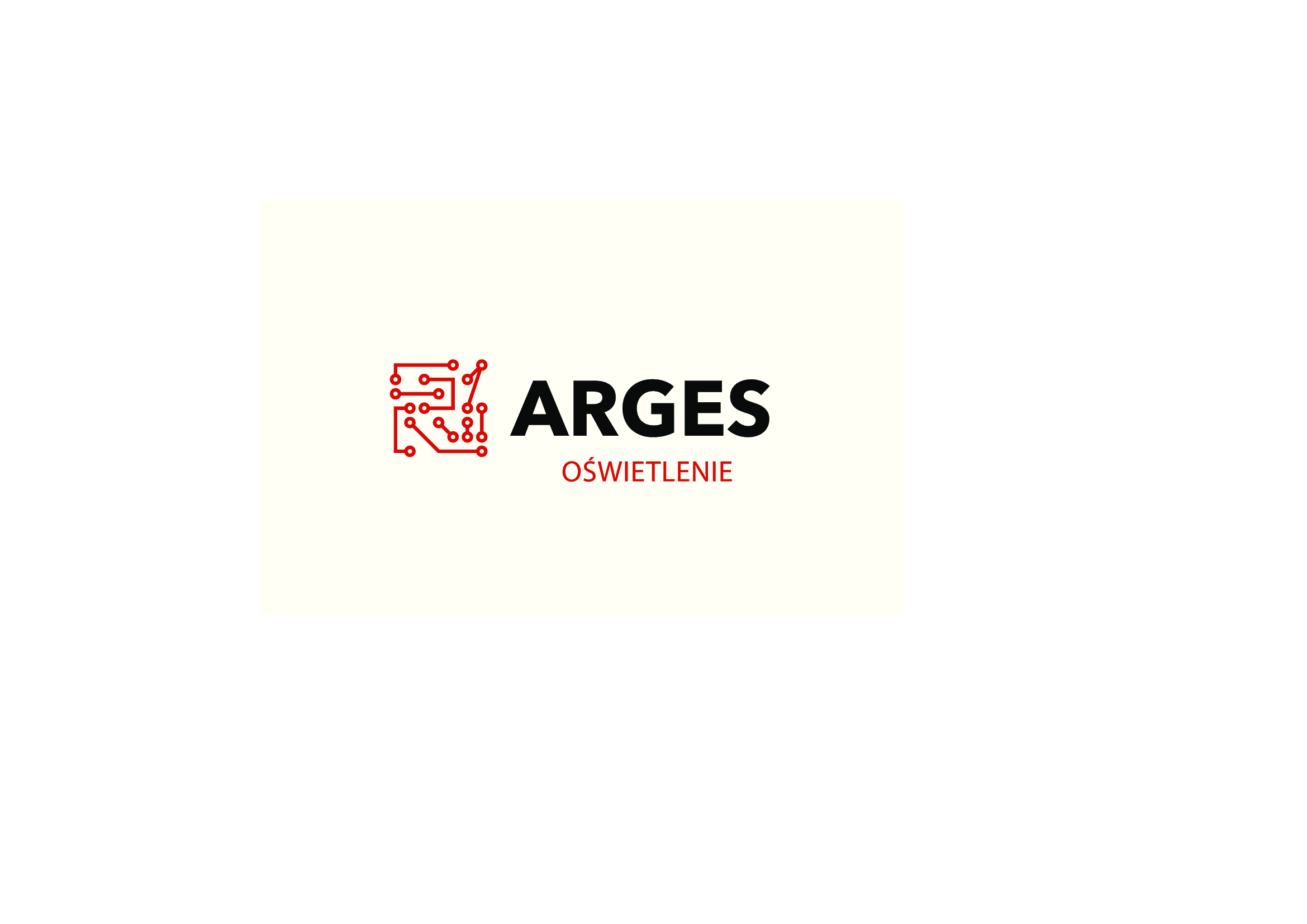 Adres:ARGESul. Kościuszki 61b43-190 Mikołów	...............................................................		wpłynęło dnia (wypełnia pracownik sklepu)	                            ........................................................................			..........................................Imię i nazwisko/Nazwa firmy		Data........................................................................Ulica i nr........................................................................Kod pocztowy i miasto........................................................................Telefon kontaktowy i/lub adres e mailProszę o wymianę poniższych produktów:Na produkty:Prosimy o dołączenie ksera dokumentu sprzedaży.NAZWA PRODUKTU (kod produktu)ILOŚĆ1.2.3.4.5.NAZWA PRODUKTU (kod produktu)ILOŚĆ1.2.3.4.5.